																									NO. 17JOURNALOF THESENATEOF THESTATE OF SOUTH CAROLINAREGULAR SESSION BEGINNING TUESDAY, JANUARY 12, 2021_________FRIDAY, FEBRUARY 5, 2021Friday, February 5, 2021(Local Session)Indicates Matter StrickenIndicates New Matter	The Senate assembled at 11:00 A.M., the hour to which it stood adjourned, and was called to order by the ACTING PRESIDENT, Senator JACKSON.CO-SPONSOR ADDED	The following co-sponsor was added to the respective Bill:S. 369 		Sen. MasseyADJOURNMENT	At 11:03 A.M., on motion of Senator CROMER , the Senate adjourned to meet next Tuesday, February 9, 2021, at 12:00 Noon.* * *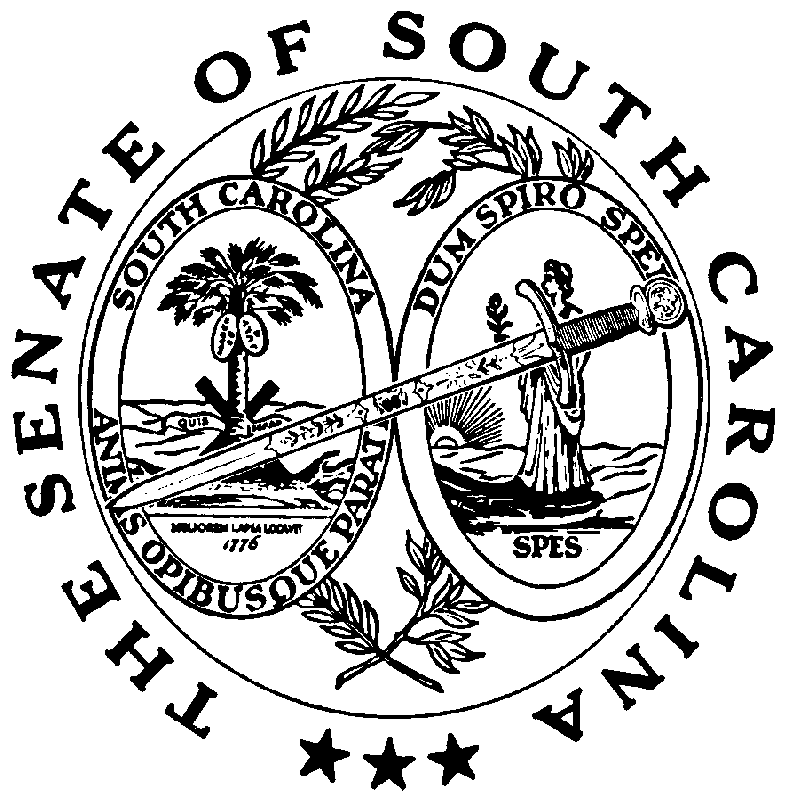 